Комплексная программа«К ЗДОРОВЬЮ  -  ЧЕРЕЗ  ДВИЖЕНИЕ»Региональный Проект2013 – 2015 годы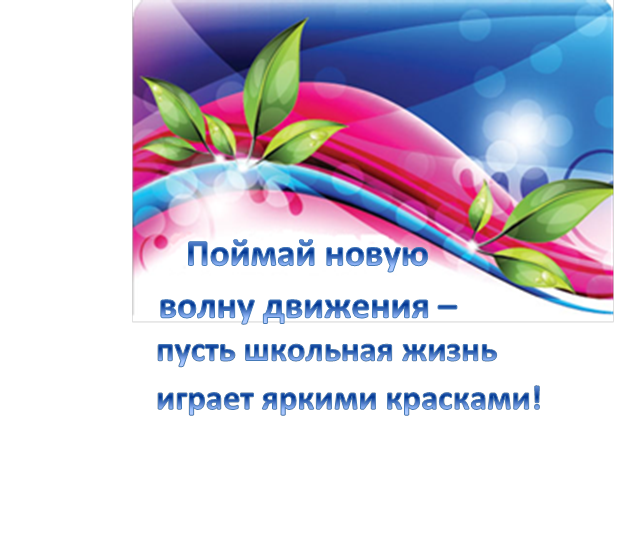 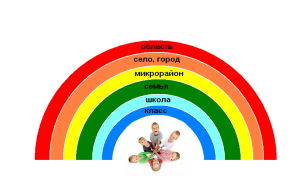 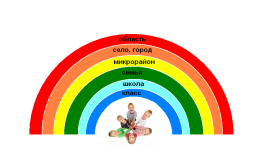 ПОЯСНИТЕЛЬНАЯ  ЗАПИСКАПроект «Движение нового поколения «Мы – вместе!»  является составной частью комплексной программы «К здоровью – через движение» и разработан в целях реализации Стратегии развития физической культуры и спорта в Российской Федерации на период до 2020 года, развития детско-юношеского спорта в образовательных организациях, приобщения обучающихся к систематическим занятиям физической культурой и спортом. Сроки реализации проекта:  2013 –  2015 гг.В рамках данного Проекта реализуется ряд мероприятий, направленных на совершенствование физкультурно-оздоровительной работы среди обучающихся образовательных организаций и молодежи. В том числе предусматривается разработка и внедрение в образовательный процесс эффективной системы физического воспитания, ориентированной на особенности развития детей и подростков, их занятости в образовательных организациях разных типов, создание инновационных технологий повышения привлекательности занятий физической культурой в школе. К сожалению, уроки физической культуры не компенсируют недостаточность двигательной активности школьников. В связи с этим предлагается существенно увеличить объём  двигательной активности в неделю за счёт увеличения количества часов во внеурочной деятельности образовательных организаций,  посредством интеграции региональных проектов, за счёт увеличения количества спортивно-массовых мероприятий. Пути совершенствования системы физического воспитания и развития массового спорта в образовательных организациях связаны в первую очередь с созданием спортивных клубов со своей многоуровневой системой соревновательной деятельности, ориентированной на повышение интереса детей и подростков к занятиям физической культурой и спортом.Важным направлением работы должно быть создание условий, при которых в каждой школе организовывались бы спортивные команды, выступая за которые школьники смогли бы не только осваивать навыки спортивного воспитания, но и содержательно проводить внеурочное время, что в конечном итоге окажет определенное профилактическое воздействие, снизив негативное влияние улицы.Также необходимо создание системы соревнований различных видов и форм, отвечающих разнообразным потребностям и интересам детей, подростков, юношей и девушек. Приоритетными для массового детско-юношеского спорта являются соревнования среди спортивных команд (клубов) общеобразовательных организаций, комплексные соревнования,  соревнования по месту жительства, соревнования для детей и молодежи, проводимые общественными физкультурно-спортивными организациями.Основное внимание  направлено на командообразование:  совершенствуются  такие  модели как «класс–команда», «команда родители-дети», «команда микрорайона».Таким образом,  целью проекта является совершенствование системы физического воспитания и развитие массового спорта в образовательных организациях  Пензенской области.Задачи проекта:Увеличение уровня двигательной активности обучающихся, степени их вовлеченности в систематические занятия физической культурой и спортом.Создание системы соревнований различных видов и форм, отвечающих разнообразным потребностям и интересам детей, подростков, юношей и девушек, родителей и жителей микрорайона.Создание материально-технических, методических, организационных условий для совершенствования физического воспитания и развития массовых видов спорта в каждой образовательной организации.Условия реализации проекта:Создание в образовательных организациях  советов коллективов физической культуры и спорта, в которые войдут члены ученического самоуправления, педагоги и представители родительской общественности.Создание в каждом учреждении картотеки подвижных игр, русских народных игр и забав.Создание базы для организации спортивно – оздоровительного досуга (спортивный инвентарь, игровой реквизит, необходимые технические средства и др.). Привлечение к спортивно – оздоровительной работе аниматоров-инструкторов, педагогов - волонтеров, реализующих региональные проекты  и сертифицированных тренеров по проведению «Веревочных курсов» из числа бойцов студенческих педагогических отрядов.Применение соревновательно-игровых методов как средства активизации двигательной деятельности обучающихся и развития их физических качеств при проведении различных досуговых мероприятий.Открытие на сайте школы страниц «Движение нового поколения», «Мир спорта», общешкольного соревнования «Самый спортивный класс».Создание информационных стендов (экран двигательной активности, экран личных достижений, стенд первенства школы), на которых каждый школьник будет иметь возможность отразить свое участие в различных спортивных и туристических мероприятиях и проанализировать динамику улучшения своего здоровья.  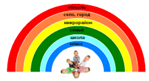 Участники проекта:Обучающиеся образовательных организаций (1-11 классов) и профессиональных образовательных организаций.Учителя и преподаватели физической культуры.Классные руководители.Педагоги-психологи.Тренеры-преподаватели спортивной направленности.Педагоги дополнительного образования.Представители общественных физкультурно-спортивных организаций.Инструкторы–общественники (учащиеся старших классов, воспитанники спортивных секций, родители-спортсмены).Родители обучающихся.Жители микрорайона.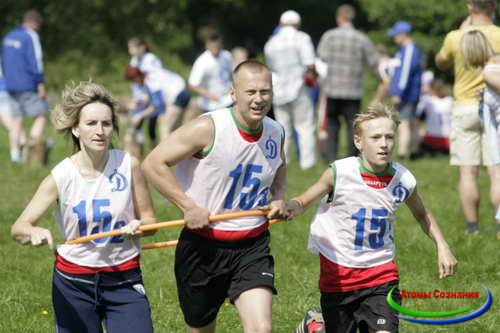 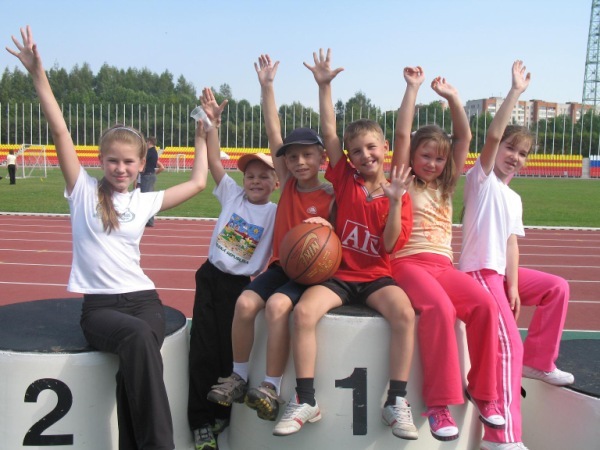 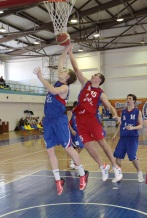 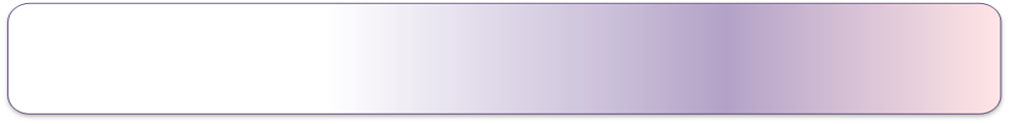 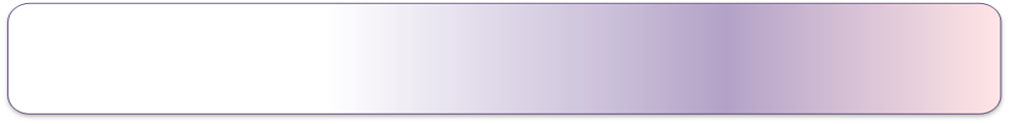 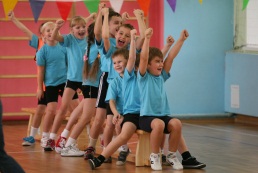 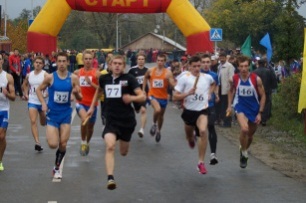 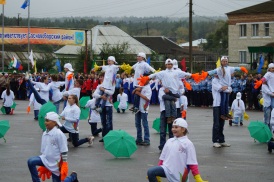 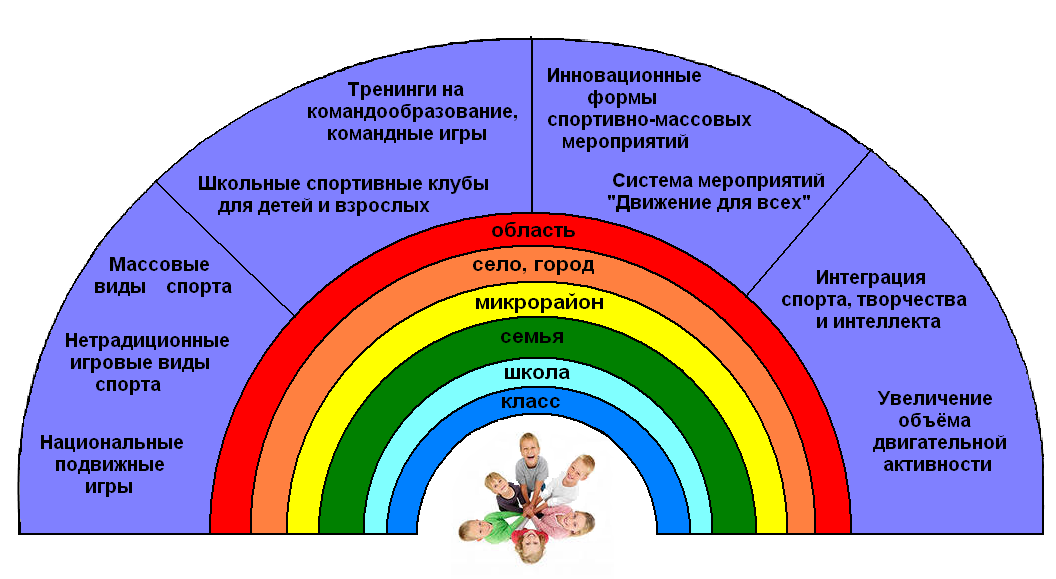 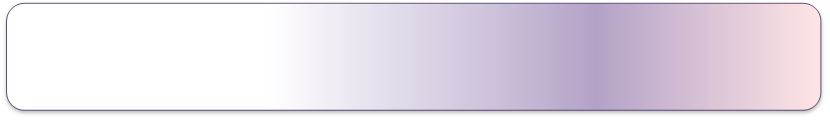 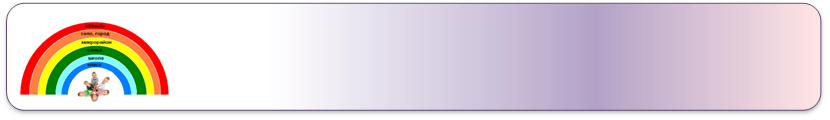 Развитие массовых видов спорта в образовательных организациях Пензенской области обусловлено выявлением наиболее талантливых детей для подготовки спортивного резерва региона.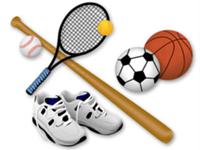 В соответствии с современными  требованиями, предъявляемыми к развитию массовых видов спорта, необходимо создание условия для:повышения уровня подготовки юных спортсменов по тем видам спорта, которые активно развиваются в Пензенской области (футбол,   баскетбол,  волейбол, мини-футбол и др.)развития массовых видов спорта, популярных в мире (гандбол,  спортивный туризм, спортивные танцы, гольф и др).МЕРОПРИЯТИЯ:- комплексные соревнования и спортивно-оздоровительные мероприятия согласно планам работы Министерства образования Пензенской области и Комитета Пензенской области по физической культуре и спорту,- реализация Всероссийских проектов «Школьная баскетбольная лига» и «Школьная футбольная лига»,- проведение региональных соревнований Всероссийских состязаний школьников «Президентские состязания» и «Президентские спортивные игры»,- реализация школьных проектов «Шахматная школа», «Спортивная ходьба».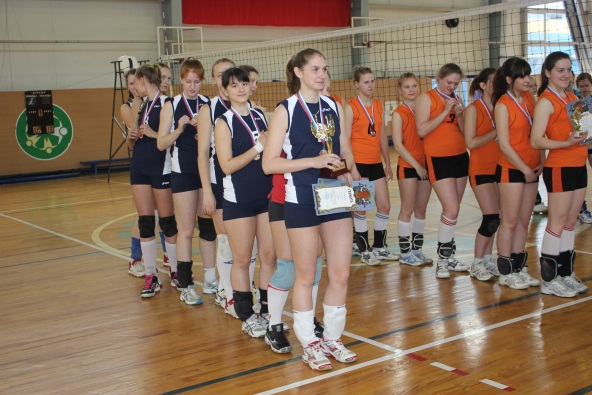 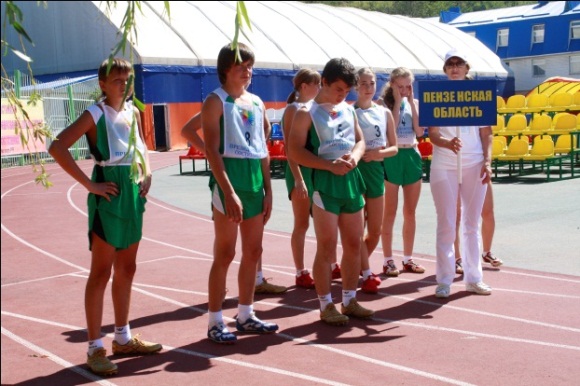 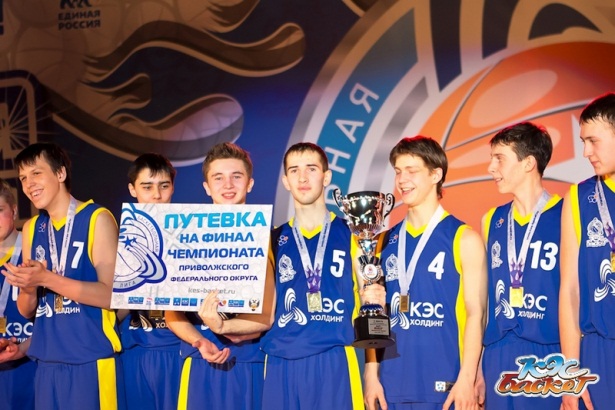 Поиск путей повышения эффективности учебного процесса по физической культуре и массовых оздоровительно-физкультурных мероприятий, формирования у обучающихся устойчивой потребности в двигательной активности предполагает использование нетрадиционных видов спорта и  физических упражнений для самостоятельных занятий.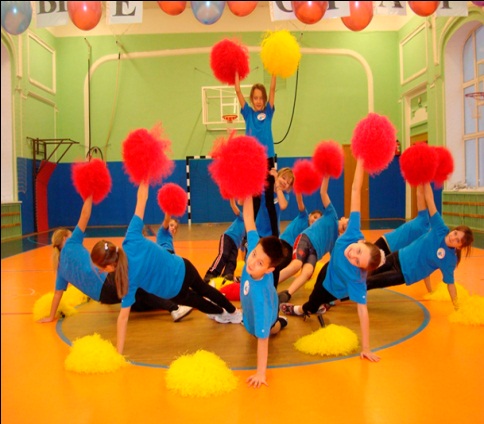 Нетрадиционные виды спорта, как все новое и неизученное, вызывают большой интерес у обучающихся. Кроме того, немаловажную роль играет реклама новых видов спорта, чаще всего родившихся за рубежом, способствующая возникновению моды и резко возрастающего интереса огромной аудитории.В настоящее время известно более 50 нетрадиционных видов спорта. Условно их можно разделить на следующие группы: - танцевальные виды спорта: черлидинг, аэробика, аква-аэробика, степ-аэробика, дабл-степ, ресист-бол,  акробатический рок-н-ролл;- игровые виды спорта: регби, бадминтон, гольф, крикет, керлинг, сквош, софтбол, стритбол, футбольный фристайлинг;- единоборства  и силовые виды спорта: армспорт, перетягивание каната, террабика, пауэрлифтинг, гиревой спорт;- другие виды: воркаут, паркур, катание на роликовых коньках, спортивный туризм, slackLine (разновидность канатохождения), гонки на радиоуправляемых машинах, фрисби, петанк, скипинг.  МЕРОПРИЯТИЯ:- чемпионат по скипингу;- фестивали танцевальных видов  спорта (черлидинг,  аэробика, ресист-бол);- молодежный форум нетрадиционных видов спорта и творчества   «Subстанция»;- фестиваль нетрадиционных видов спорта: воркаут, роллер-спорт и др.;- соревнования для юношей по силовому экстриму «Силачи!».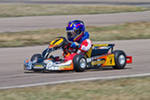 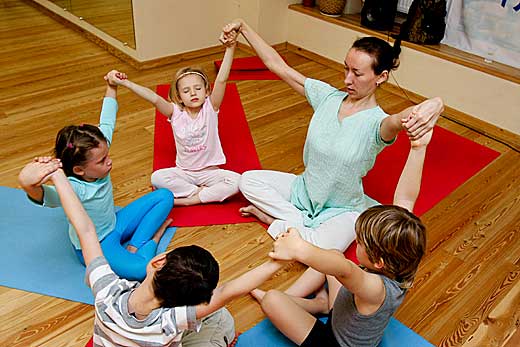 Существенным средством повышения качества физического воспитания обучающихся  образовательных организаций  является использование на уроках физической культуры и спортивно-досуговых мероприятиях с физкультурно-оздоровительным и спортивно-совершенствующим содержанием подвижных игр своего народа и иных народов мира (лапта, салки, городки, крикет). Важным аспектом в этом направлении деятельности является духовно-нравственное и патриотическое воспитание. 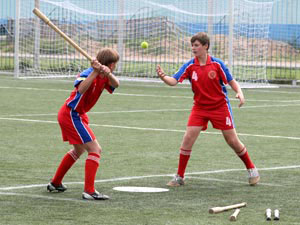 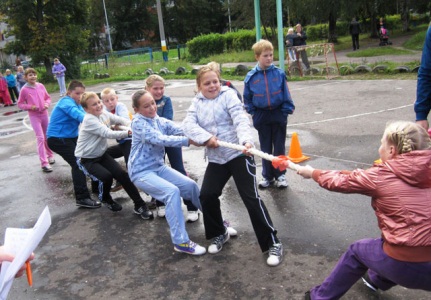 МЕРОПРИЯТИЯ:- чемпионат области по русской лапте;- молодецкие забавы на русскую масленицу «Удаль молодецкая!»;- «Сабантуй»;- фестивали  «Игры нашего села», «Игры народов мира» и др.;- презентации новых подвижных игр «А у нас во дворе!»;- Дни русских народных, татарских, чувашских, мордовских игр.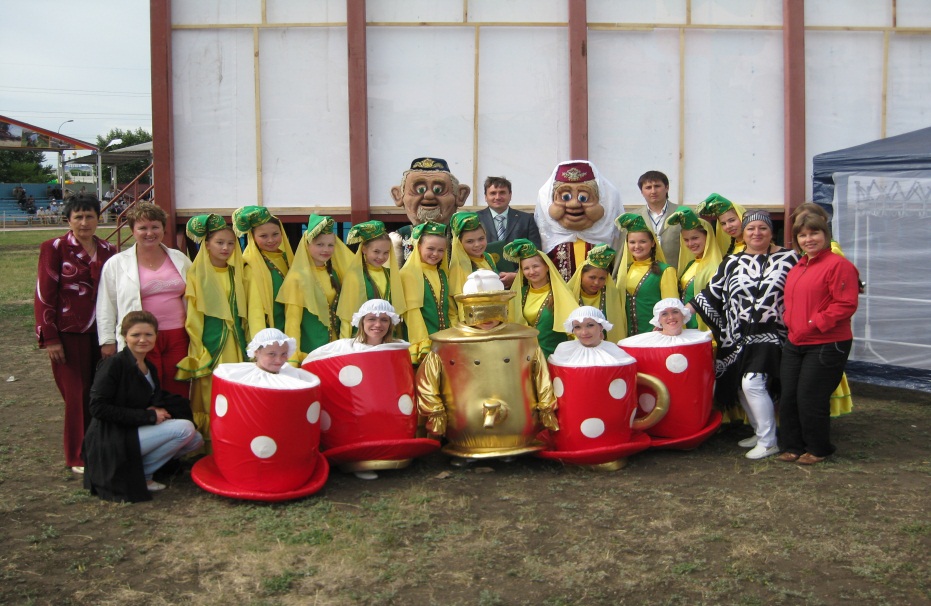 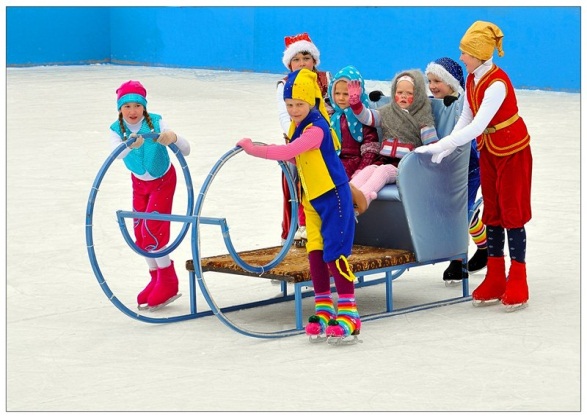 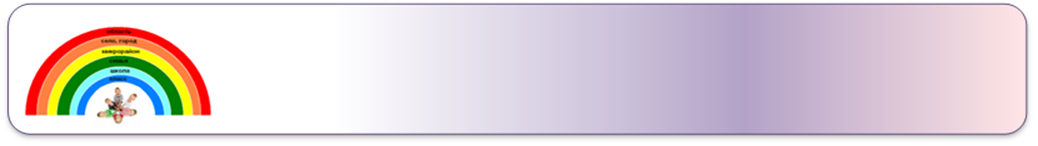 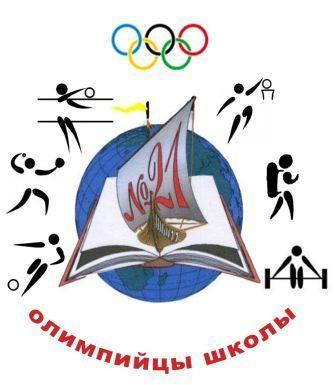 Для модернизации системы физического воспитания в образовательных организациях предполагается  создание условий и стимулов для детско-юношеских спортивных клубов и спортивных команд, функционирующих на базе школ и по месту жительства.Школьный спортивный клуб - общественная организация учителей и учащихся, способствующая развитию физической культуры, спорта и туризма в школе.Создание школьного спортивного клуба на базе образовательной организации  обусловлено необходимостью:повышения массовости занятий школьниками физической культурой и спортом;удовлетворения потребности обучающихся и их родителей (законных представителей) в более широком спектре предоставляемых им физкультурно-спортивных услуг;эффективного использования имеющейся учебно-спортивной базы и кадрового потенциала в области физической культуры и спорта;расширения возможностей школьного спорта как фактора сплочения педагогического, ученического и родительского коллективов; повышения статуса, а также материальной, финансовой, методической и кадровой обеспеченности существующей в образовательной организации системы дополнительного образования детей физкультурно-спортивной, спортивно-технической, туристско-краеведческой и военно-патриотической направленностей.Клуб должен иметь собственные название, эмблему, наградную атрибутику, спортивную форму.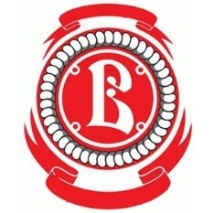 Школьные спортивные клубы могут создаваться:- по определённым видам спорта (дартс, черлидинг, бадминтон, мини-футбол, армреслинг, гандбол, футбол, хоккей, настольный теннис, аэробика, степ-аэробика, фитнес, шейпинг, единоборства,                    городки, туризм, воинское искусство, танцы, шахматы и  шашки);-   для  организации работы по  совершенствованию физического воспитания в образовательной организации, по развитию олимпийского движения (клуб волонтеров, клуб «На пути к Олимпу», клуб красоты и  здоровья).МЕРОПРИЯТИЯ:областной конкурс презентаций и видеороликов «Наш школьный спортивный клуб»;создание школьного клуба волонтеров;смотр-конкурс  школьных спортивных газет «Будем здоровы!»;спортивные семейные клубы «Здоров по собственному желанию»;спортивная акция «Все вместе – за здоровьем!».В последнее время все большую популярность приобретает тимбилдинг (в переводе с английского языка – «построение команды»),  основными задачами которого являются:  повышение уровня взаимодействия между членами команды;   развитие сплоченности коллектива;   оценка роли каждого «игрока» в команде;   выявление лидеров или аутсайдеров;   оттачивание навыков решения нестандартных задач;   повышение мотивации на достижение коллективных целей;   развитие стрессоустойчивости;   возможность для членов команды попробовать себя в новой роли;   моделирование различных ситуаций;   повышение эффективности коммуникаций внутри коллектива.Детский тимбилдинг - это активный отдых, способствующий развитию способности чувствовать себя уверенным неразрывным звеном одной команды, дающий возможность лучше узнать свой класс, научиться взаимодействовать друг с другом.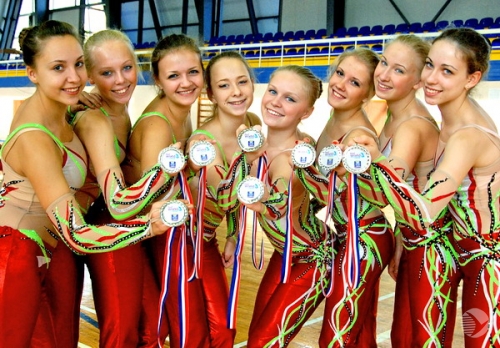 Формы командообразования: командные конкурсы, командные соревнования, командные эстафеты, командные игры (квесты, игра в «12 записок»), мозговой штурм, веревочные курсы, тренинги.МЕРОПРИЯТИЯ:- телевизионный спортивный проект «Мы – команда!»;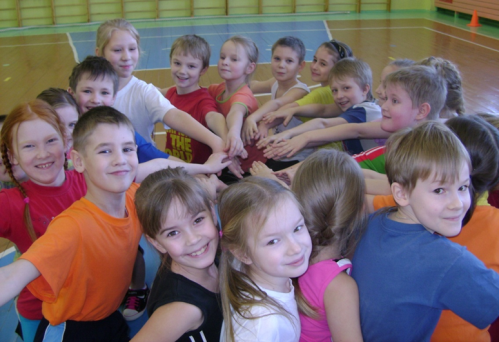 - игра-тренинг "Наш класс - команда!";- квест «Необычные приключения»;- школьная спартакиада «Самый спортивный класс»;- эстафета «Шуточная олимпиада»;- флеш-моб в рамках Дня танца;- фестиваль спортивных семейных команд;- презентация спортивных команд, спортивных школ.Модернизация физического воспитания в образовательных организациях  предполагает инновационные формы  спортивно-массовых мероприятий. В настоящее время к ним относятся квесты,  флеш-мобы,   фитнес-зарядка, пальчиковые игры на физкультминутках,  игровые динамические перемены, переменка в ритме танца, шахматные перемены, автограф-шоу с профессиональными спортсменами, спортивное шоу в формате лайф-стайл, портфолио здоровья и другие формы.Особую популярность  приобрела проектная деятельность, которая позволяет образовательным организациям  получить необходимое  спортивное оборудование и инвентарь.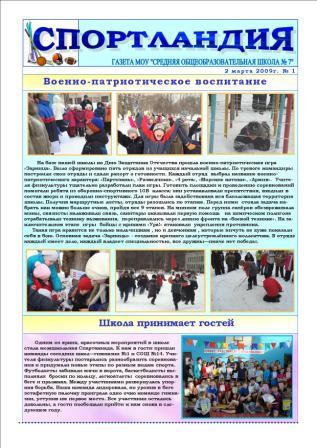 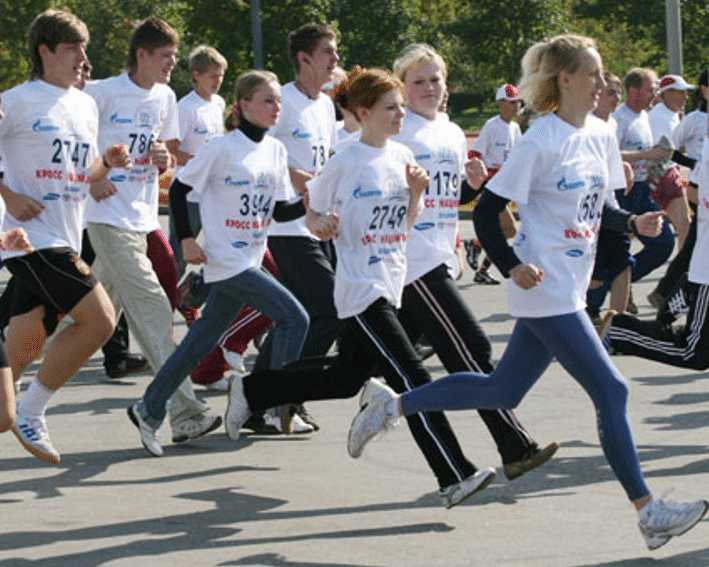 МЕРОПРИЯТИЯ:Автограф-шоу с профессиональными спортсменами и тренерами.Всероссийский молодежный спортивно-образовательный форум «Олимпийское завтра России».Областной  конкурс «Сто спортивных проектов» (по направлениям:  «Нетрадиционное спортивное оборудование», «Школьная  спортивная площадка», «Школьный спортивный стадион своими руками»,  «Школьная спортивная газета»).Информационный проект «Мир спорта» (интернет-площадка, в которой разрабатываются блоки «Общение со звездами спорта», «Обсуждение спортивных событий», «Твоя любимая команда» и др.).Флеш-моб «Беги за мной!»Информационный проект «Школьная спортивная газета».В образовательных учреждениях  должна возникнуть практика информирования о результатах спортивных соревнований различного уровня.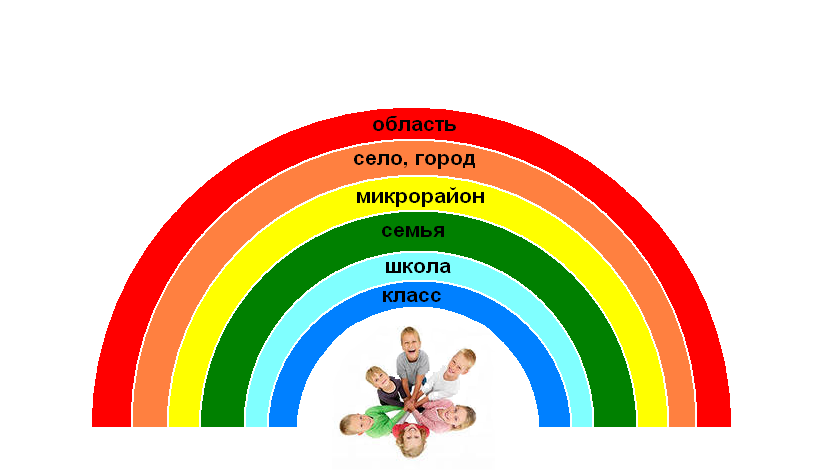 КЛАСС. ШКОЛАСпортивно-массовые и физкультурно-оздоровительные мероприятия необходимо проводить с учащимися всех ступеней обучения. Планы учебно-воспитательной работы школ должны включать мероприятия по всестороннему развитию личности ребенка, укреплению его здоровья, активному вовлечению детей и подростков в занятия физической культурой.Мероприятия:- малые олимпийские игры и Спартакиада школы;- эстафеты «Весёлые старты», « Спортивный калейдоскоп» и др.;- игровые перемены и динамические паузы;- спортивные соревнования, турниры, фестивали и др. Существенный эффект в физическом воспитании учащихся имеет постоянная, прочная связь школы с родителями, жителями микрорайона. В этом случае можно применять следующие формы работы:- открытые уроки по физической культуре;- открытая зарядка с участием жителей микрорайона, села, улицы на территории школы;- привлечение родителей и жителей микрорайона к участию в спортивно-массовых мероприятиях (соревнованиях, днях здоровья и др.);- организация лекций и бесед, проведение активных форм обучения (например, мастер-классов) по методам оздоровления: методикам проведения  утренней гимнастик, дыхательной гимнастики А.Н. Стрельниковой, профилактике заболеваний  позвоночника,  искусству релаксации, упражнениям на гимнастической перекладине (турнике) и др.;- регулярное проведение встреч с ведущими спортсменами, тренерами, медицинскими работниками;- семейные спортивные соревнования «Наши рекорды – Сурскому краю!», которые включают в себя спартакиаду «Отцы и дети», веселые старты «Спортивная семья», чемпионаты школы по командным видам спорта с участием детей и родителей, Турграды и т.д.; - совместная деятельность образовательных организаций с  советами родительской общественности по созданию спортивных и игровых площадок. СЕМЬЯМероприятия:- оздоровительный праздник  «Спортивная суббота»;- спортивно-массовое  мероприятие  «Всей семьей на выходной»;- семейные спортивные соревнования «Наши рекорды – Сурскому краю!»;- семейный спортивный клуб;- акция «Мы - за здоровый образ жизни!»;- клуб выходного дня «Алфавит здоровья»;- спортивный праздник для мальчиков и юношей «Территория спорта».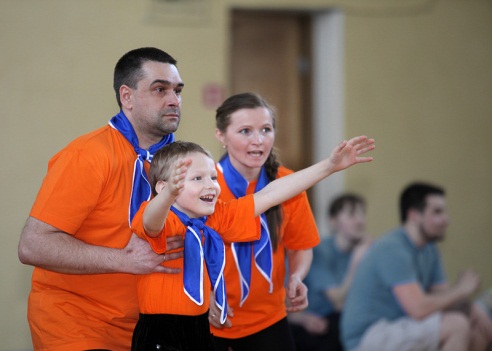 МИКРОРАЙОНМероприятия:- открытые турниры и мастер-классы по: приключенческому туризму  "Активная зона", метанию аркана, стрельбе «Страйкбольный тир», военно-  прикладному многоборью, пейнтболу, спешелспорту, спортивному  ориентированию на тренажере "Лабиринт",  настольному хоккею;- интерактивные площадки для всей семьи: «Парк надувных аттракционов»,   настольные игры для всей семьи,  ледяные горки, снежный лабиринт;- спортивный праздник "Связь поколений";- фестиваль дворового спорта "Выходи на стадион!";- акция «Мы выбираем СПОРТ!»;- флеш-моб « Физкультура – это супер!»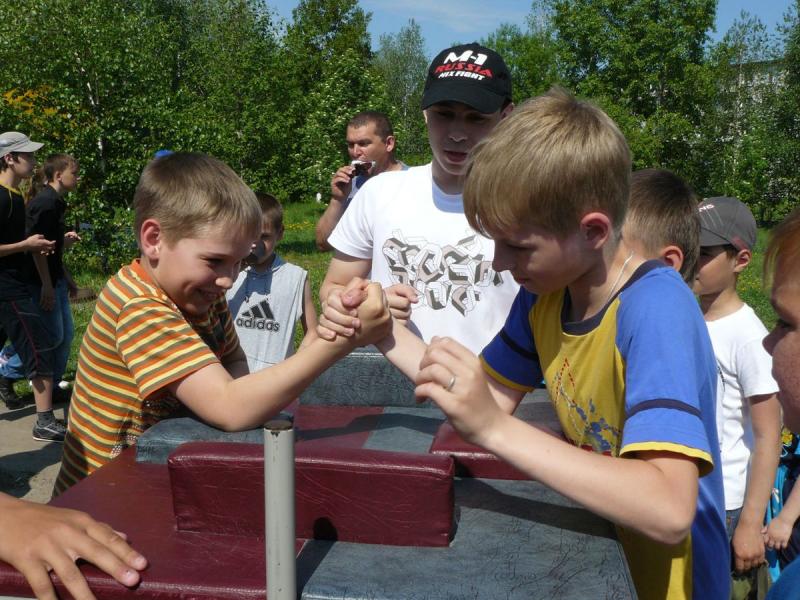 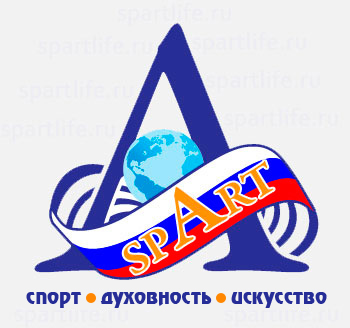 Спартианское движение SpArt,  которое производно от трех английских слов: “Spirituality” — духовность, “Sport” — спорт и “Art” —искусство.Спартианское движение объединяет ребят школьного возраста, их родителей и педагогов вокруг активной спортивной и творческой деятельности.Формы и методы спартианского движения – проведение Спартианских игр (инновационной игровой деятельности, основанной на интеграции спорта с искусством и другими творческими видами деятельности), создание и организация деятельности Спартианских клубов, игротек, летних и зимних игровых лагерей и т.д.Программа Спартианских игр включает в себя: спортивные соревнования; соревнования по туризму и ориентированию; конкурсы в различных видах искусства (в пении, танцах и т.д.); конкурс знатоков спорта и искусства: конкурсы технического творчества и др.МЕРОПРИЯТИЯ:Спартианские игры (спарт-визитка, спартианское многоборье, спартианская атлетика, спартианское искусство, спартианский брейн-ринг, спартианская дуэль, спартианский мюзикл).Спартианский биатлон.Спартианская игротека.Спарт-шоу.Спартианская семья.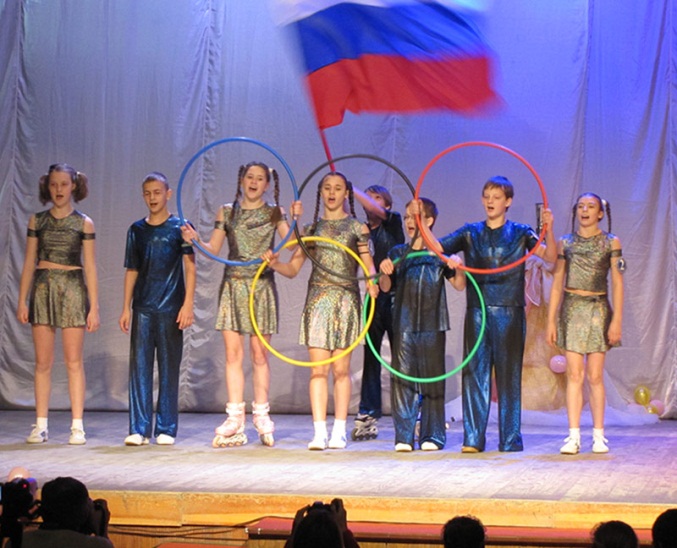 В учебно-воспитательном процессе целесообразно использовать различные формы и методы спортивно-оздоровительной работы, разные варианты организации и проведения спортивно-массовых мероприятий по совершенстованию физического воспитания и увеличению объёма двигательной активности (приложение 4).Утренняя гимнастика до учебных занятий (6-10 мин):- традиционные комплексы упражнений в соответствии с возрастом учащихся;- гимнастика с элементами танца;- гимнастика с использованием различных типов дыхательных упражнений А.Н.Стрельниковой, с использованием элементов диафрагмального дыхания;- тематическая гимнастика;- гимнастика с игровыми элементами;	- мини-флешмоб;- пластическая гимнастика  и др.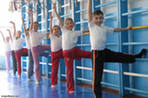 Физкультминутки и физкультпаузы на уроках (2-3 мин):- упражнения для улучшения мозгового кровообращения;- упражнения для релаксации органов зрения;- упражнения для релаксации мышц рук (кистей рук) и плечевого пояса;- упражнения для релаксации мышц спины, ног и туловища;- растяжки, прогибания позвоночника.Физкультминутки и физкультпаузы могут проводиться и в нетрадиционной форме (игровые фикультминутки, ролевые физкультминутки, пальчиковая гимнастика и др.).Динамические паузы, физкультурные мероприятия на переменах:- коллективные гимнастические, дыхательные упражнения;- подвижные спортивные игры (футбол, волейблол, поинербол,  баскетбол, стритбол, теннис настольный и др.);- подвижные игры на свежем воздухе (квест, футбольный фристайл, скипинг, твистер, классики идр.);- народные национальные игры: лапта, городки, салочки, чехарда и др;- тренинговые упражнения на командообразование;- занятия на тренажерах, спортивных снарядах (турниках, перекладинах);- ритмические перемены, спортивно-танцевальные паузы (аэробика с элементами черлидинга), перемены в ритме танца и др.;- шахматные перемены.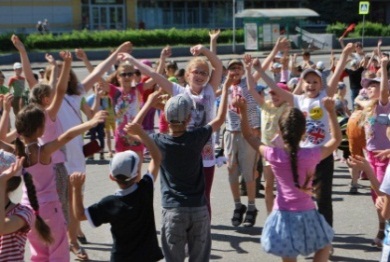 Спортивные и физкультурно-массовые мероприятия: - дни здоровья и спорта, дни танца;- тематические прогулки и экскурсии;- туристические походы (пешие, на велосипедах, лыжные, агитпоходы, походы выходного дня);- спортивное ориентирование;- чемпионат по традиционным и нетрадиционным видам спорта (чемпионат по скиппингу, авиамодельному спорту); - мастер-классы успешных спортсменов;- игродром, калейдоскоп народных игр;- молодежный фестиваль современных видов спорта;- тренинг  «Веревочный курс»;- эстафеты, спортивные праздники, конкурсы, чемпионаты по мультиспорту, соревнования,  кроссы и др.Спортивно-оздоровительные клубы: - оздоровительного бега и закаливания; - атлетической гиманстики и шейпинга; - йоги;- воинского искусства и силовых единоборств и др.Эффективность проекта определяется:массовостью участников проекта (количество  обучающихся; количество родителей и жителей социума, вовлечённых в проект; количество школьных спортивных клубов);уровнем двигательной активности обучающихся, степенью их вовлеченности в систематические занятия физической культурой и спортом (количество часов двигательной активности в неделю  каждого обучающегося; рейтинг личных достижений каждого обучающегося);уровнем достижений  команд каждого класса (группы) образовательного учреждения (первенство классов-команд); уровнем материально-технических, информационных ресурсов, необходимых для реализации проекта.Мониторинг и диагностика.  В целях совершенствования физического воспитания в образовательной организации необходимо   систематически  проводить  диагностику физического развития учащихся и мониторинг деятельности учреждения по развитию спортивно-массовой и физкультурно-оздоровительной работы.  Для этого разработаны и рекомендованы к использованию: экран двигательной активности (приложение 1), экран личных достижений учащихся (приложение 2) и информационный стенд «Первенство школы» (приложение 3).Поэтапный отчет       Отчет о ходе реализации комплексного плана мероприятий по направлению «Движение нового поколения «Мы – вместе!» на 2013-2015 годы  предоставляют   муниципальные    органы  управления   образованием (2 раза в год) со следующими приложениями:- результаты мониторинга и диагностики в целом по району/городу;- информация об образовательных организациях, наиболее успешно реализующих проект и программу в целом;- фото- и видеоматериалы. Награждение победителейЛучшие образовательные организации, реализующие проект в течениеуказанного периода награждаются грамотами Министерства образования Пензенской области и проводят мастер-классы по совершенствованию спортивно-массовой и физкультурно-оздоровительной работы в образовательных организациях.	Приложение 4.Примерный  недельный объем двигательной активности учащихся.															             Приложение 1ЭКРАН   ДВИГАТЕЛЬНОЙ  АКТИВНОСТИ  УЧЕНИКОВ   ____ КЛАССА  в  НЕДЕЛЮПримерный  расчёт часов двигательной активности в неделю:Зарядка  - 5 мин  * 6 (кол-во учебных дней) = 30  минУрок физ-ры – 45 мин * 3 (кол-во уроков в неделю) = 2 часа 15 минФизкультминутки  - 5 мин  * 5 (кол-во уроков в день) * 6 (кол-во учебных дней) = 2 часа 30 мин.Динамическая пауза – 10 мин * 6 (кол-во учебных дней) = 1 часКлуб, секция, кружок  - 45 мин * 6 (кол-во учебных дней) = 4 часа 30 минСпортивно массовое, оздоровительное мероприятие – 45 минИтого:  11 часов 30 мин	                      Приложение 2ЭКРАН  ЛИЧНЫХ  ДОСТИЖЕНИЙ  УЧЕНИКОВ  ____ КЛАССА  (сентябрь-декабрь )Примечание:Не участвовал – 0 балловАктивный болельщик – 2 балла Игрок – 5 балловПризёр – 10 балловДополнительные баллы за участие родителей:Активный болельщик – 3 баллаИгрок – 6 балловПризёр – 11 баллов	      Приложение 3ПЕРВЕНСТВО   ШКОЛЫ   «САМЫЙ  СПОРТИВНЫЙ  КЛАСС»Критерии:Массовость (участвовали все – 30 баллов, за каждого отсутствующего «- 2 балла)Активные болельщики (0-10 баллов)Группа поддержки (черлидинг) (0-10 баллов)Волонтёры (0-10 баллов)Команда игроков (0-10 баллов)Призёры, победители (0-10 баллов)Участие родителей (каждый родитель – дополнительные 2 балла)Примечание: каждое образовательное учреждение дополняет комплексный план мероприятий классными и школьными спортивно-массовыми и                       физкультурно-оздоровительными мероприятиями.1 .Уро-3. Внеклас-4.Общешкольные4.Общешкольные5. Еже-Недель-кисные фор-спортивныемеро-дневныеныйфизи-мы заня-приятиясамостоя-объемческойтий:тельныедвига-куль-2. Физкультурно-оздоровительные2. Физкультурно-оздоровительные2. Физкультурно-оздоровительные2. Физкультурно-оздоровительные3.1.Спор-тивныезанятиятельнойтурымероприятиямероприятия3.1.Спор-тивныеоздорови-активно-в не-тельнымисти (час)делюсекции.методика-(час)3.2. Группыми, зака-ОФП.ливанием,дыхатель-3.3. Кружкиными уп-ф.к.ражнения-3.4.Спец.ми (диа-медиц.фрагмаль-группы.ное дыха-З.б.Аэро-ние)2.1. Гим-2.2.Физ-2.3. Под-2.4.Спор-бика.УчастиеДнинастикакульт-ми-вижныетивн. час3.6.Само-в соревно-здо-(утрен-нутки напеременыв группахстоятель-ваниях вровьяняя) доурокахпродлен-ные заня-учебномучебных(мин)ного днятиягоду (кол-занятийво раз)(мин)3-67 дней х6 дн. х56 дн. х6 х 1 час.2-4 раза в8-10 разеже-10-15 мин.14-18час.6-8 мин.мин. х415-20 мин. == 6 час.неделю помесяч-в деньчас.в= 1 час= 1201,5-2 час.1-1.5 час.=но(1-2 час. внеде-мин3, 6 ,8 час.неделю)лю= 2 час.№ п\пФИ ученикапнпнпнпнпнвтвтвтвтсрсрсрсрсрсрИтого часов в неделю№ п\пФИ ученикаЗарядкаУрок физ-рыфизкультминуткиДинамическая паузаКлуб, секция, кружокЗарядкафизкультминуткиДинамическая паузаКлуб, секция, кружокЗарядкаУрок физ-рыфизкультминуткиДинамическая паузаКлуб, секция, кружокМмероприятиеИтого часов в неделю1Иванов М.++++Клуб «Новое поколение»+++Секция по футболу++++Кружок по скиппингуКлассный час «Тимбилдинг»11 ч. 30 мин№ п\пФИКроссСоревнование в параллели по футболуШахматные состязанияЛёгкоатлетическая эстафетаИТОГОМесто в личном зачёте1Иванов М.5 + 6=112 + 3 = 6510 + 3 = 1335 балловI2Петров О.55 + 3 =8510 + 6 = 1634 баллаII№ п\пКлассКроссСоревнование в параллели по футболуШахматные состязанияЛёгкоатлетическая эстафета ИТОГОМесто в личном зачёте15 «а»28+5+5+10+10+0=58 баллов35 балловI25 «б»30+10+10+10+5+0=65 баллов34 баллаII№ п/пНаименование мероприятияСрок исполненияСрок исполненияСрок исполненияСрок исполненияОтветственныйОжидаемый результат№ п/пНаименование мероприятия2013201420142015ОтветственныйОжидаемый результатНаучно-методическое сопровождение проектаНаучно-методическое сопровождение проектаНаучно-методическое сопровождение проектаНаучно-методическое сопровождение проектаНаучно-методическое сопровождение проектаНаучно-методическое сопровождение проектаНаучно-методическое сопровождение проектаНаучно-методическое сопровождение проекта1Курсы повышения квалификации учителей физической культуры по  теме «Повышение качества физического воспитания в условиях модернизации  образования» сентябрь,октябрь, ноябрьсентябрьсентябрьоктябрьГАОУ ДПО ПИРОПовышение качества физического воспитания в образовательных организациях2Курсы повышения квалификации тренеров-преподавателей и ПДО спортивной направленности по теме «Современные подходы к формированию учебно-тренировочного процесса»сентябрьдекабрьГАОУ ДПО ПИРОПовышение качества физического воспитания в образовательных организациях3Курсы повышения квалификации инструкторов детско-юношеского туризмадекабрьдекабрьГАОУ ДПО ПИРОПовышение качества физического воспитания в образовательных организациях4Областной семинар-совещаниеруководителей организаций дополнительного образования спортивной направленностиоктябрьоктябрьоктябрьоктябрьМинистерство образования Пензенской области,ГАОУ ДПО ПИРОАктивизация работы организаций дополнительного образования 5Областной семинар руководителей  танцевальных коллективов, реализующих региональный проект «Танцующая школа» ноябрьноябрьноябрьноябрьМинистерство образования Пензенской областиНовые подходы в реализации проекта6Областной семинар руководителей ДЮСШ «Совершенствование системы работы по развитию детско-юношеского спорта»ноябрьоктябрьоктябрьоктябрьГАОУ ДПО ПИРОАктивизация работы МОУ ДОД ДЮСШ7Областной конкурс «Мастер педагогического труда по учебным и внеучебным формам физкультурно-оздоровительной и спортивной работы»ноябрьноябрьноябрьноябрьГАОУ ДПО ПИРОВыявление лучших педагогов области, распространение передового опыта8Областной конкурс методических разработок «Мой урок физической культуры»декабрьдекабрьдекабрьдекабрьГАОУ ДПО ПИРОФормирование новых подходов в преподаванииОрганизационное сопровождение проектаОрганизационное сопровождение проектаОрганизационное сопровождение проектаОрганизационное сопровождение проектаОрганизационное сопровождение проектаОрганизационное сопровождение проектаОрганизационное сопровождение проектаОрганизационное сопровождение проекта9Создание в образовательных организациях  советов по физической культуре и спортусентябрьсентябрьсентябрьсентябрьМуниципальные органы управления образованиемАктивизация работы по развитию массового и детско-юношеского спортаСоздание материально-технической базы для организации спортивно – оздоровительного досуга обучающихся, жителей микрорайонаСоздание материально-технической базы для организации спортивно – оздоровительного досуга обучающихся, жителей микрорайонаСоздание материально-технической базы для организации спортивно – оздоровительного досуга обучающихся, жителей микрорайонаСоздание материально-технической базы для организации спортивно – оздоровительного досуга обучающихся, жителей микрорайонаСоздание материально-технической базы для организации спортивно – оздоровительного досуга обучающихся, жителей микрорайонаСоздание материально-технической базы для организации спортивно – оздоровительного досуга обучающихся, жителей микрорайонаСоздание материально-технической базы для организации спортивно – оздоровительного досуга обучающихся, жителей микрорайонаСоздание материально-технической базы для организации спортивно – оздоровительного досуга обучающихся, жителей микрорайона10Создание в образовательных организациях  картотеки подвижных игр, русских народных игр и забавв течение годав течение годав течение годав течение годаОбщеобразовательные организации11Муниципальный этап областного конкурса «Сто спортивных проектов» (по направлениям:  «Нетрадиционное спортивное оборудование», «Школьная  спортивная площадка», «Школьный спортивный стадион своими руками»)январьянварьМуниципальные органы управления образованиемРазвитие массового спорта в регионе, вовлечение учащихся в активные занятия физической культурой.12Областной конкурс «Сто спортивных проектов» (по направлениям:  «Нетрадиционное спортивное оборудование», «Школьная  спортивная площадка», «Школьный спортивный стадион своими руками»)мартМинистерство образования Пензенской области,ГАОУ ДПО ПИРОРазвитие массового спорта в регионе, вовлечение учащихся в активные занятия физической культурой.Деятельность школьных спортивных клубовДеятельность школьных спортивных клубовДеятельность школьных спортивных клубовДеятельность школьных спортивных клубовДеятельность школьных спортивных клубовДеятельность школьных спортивных клубовДеятельность школьных спортивных клубовДеятельность школьных спортивных клубов13Создание школьных спортивных клубовоктябрьОбщеобразовательные организацииАктивизация работы по развитию детско-юношеского спорта14Создание школьного клуба волонтеровноябрьОбщеобразовательные организацииАктивизация работы по развитию детско-юношеского спорта15Областной конкурс презентаций и видеороликов «Наш школьный спортивный клуб»октябрьОктябрь,3 декадаОктябрь,3 декадаМинистерство образования Пензенской области,ГАОУ ДПО ПИРОФормирование команд классовФормирование команд классовФормирование команд классовФормирование команд классовФормирование команд классовФормирование команд классовФормирование команд классовФормирование команд классов16Проведение игр «Наш класс – команда!»октябрь,январьсентябрь,январьсентябрь,январьсентябрь,январьОбщеобразовательные организацииПовышение уровня командного взаимодействия17Квест  «Необычные приключения»маймаймаймайПовышение уровня командного взаимодействия18Школьная спартакиада «Самый спортивный класс»апрель,2 декадаапрель,2 декадаапрельОбщеобразовательные организацииПовышение уровня командного взаимодействияРазвитие массовых, нетрадиционных видов спорта и национальных подвижных игрРазвитие массовых, нетрадиционных видов спорта и национальных подвижных игрРазвитие массовых, нетрадиционных видов спорта и национальных подвижных игрРазвитие массовых, нетрадиционных видов спорта и национальных подвижных игрРазвитие массовых, нетрадиционных видов спорта и национальных подвижных игрРазвитие массовых, нетрадиционных видов спорта и национальных подвижных игрРазвитие массовых, нетрадиционных видов спорта и национальных подвижных игрРазвитие массовых, нетрадиционных видов спорта и национальных подвижных игр19Региональные соревнования Всероссийских состязаний школьников «Президентские состязания» и «Президентские спортивные игры».в течение годав течение годав течение годав течение годаМинистерство образования Пензенской областиУвеличение числа учащихся, систематически занимающихся физической культурой и спортом; повышение спортивных достижений; выявление способных спортсменов19Всероссийских проектов «Школьная баскетбольная лига» и «Школьная футбольная лига»в течение годав течение годав течение годав течение годаМинистерство образования Пензенской областиУвеличение числа учащихся, систематически занимающихся физической культурой и спортом; повышение спортивных достижений; выявление способных спортсменов20Спортивные состязания «Тесты Губернатора (в рамках всероссийских соревнований школьников «Президентские состязания»)сентябрь,майсентябрь,майсентябрь,майсентябрь,майМинистерство образования Пензенской областиПоложительная динамика уровня физического развития учащихся21Областной творческий конкурс «Игры, которые мы заслужили с тобой»февральфевральМинистерство образования Пензенской областиПоложительная динамика уровня физического развития учащихся22Турнир среди любительских команд по гандболу в честь дня рождения города сентябрьМуниципальные органы управления образованиемУвеличение числа учащихся, систематически занимающихся физической культурой и спортом23Всероссийский молодежный спортивно-образовательный форум «Олимпийское завтра России»февральфевральМинистерство образования Пензенской областиУвеличение числа учащихся, систематически занимающихся физической культурой и спортом24Чемпионат по скипингуоктябрь-майМуниципальные органы управления образованиемУвеличение числа учащихся, систематически занимающихся физической культурой и спортом25Областной фестиваль по фитнес-аэробикемартмартмартМинистерство образования Пензенской областиУвеличение числа учащихся, систематически занимающихся физической культурой и спортом26Фестиваль танцевальных видов спорта (черлидинг, фитбол, аэробика, степ-аэробика, хип-хоп-аэробика)апрельапрельМуниципальные органы управления образованиемУвеличение числа учащихся, систематически занимающихся физической культурой и спортом27Проведение внутришколных концертов, танцевальных марафонов, праздников танца, танцевальных конкурсов между классами в течение годав течение годав течение годав течение годаОбщеобразовательные организацииУвеличение числа учащихся, систематически занимающихся физической культурой и спортом28Спартианские игрыянварьянварьянварьОбщеобразовательные организацииУвеличение числа учащихся, систематически занимающихся физической культурой и спортом29Молодёжный форум нетрадиционных видов спорта и творчества «Subстанция»ноябрьноябрьОбщеобразовательные организацииУвеличение числа учащихся, систематически занимающихся физической культурой и спортом30Фестиваль нетрадиционных видов спортаапрельОбщеобразовательные организацииУвеличение числа учащихся, систематически занимающихся физической культурой и спортом31Открытый кубок Пензенской области  по спортивному ориентированиюоктябрьоктябрьоктябрьМинистерство образования Пензенской областиУвеличение числа учащихся, систематически занимающихся физической культурой и спортом32Проведение национальных праздников  с использованием национальных подвижных игр и народных забав (Русская масленица, Сабантуй)в течение годав течение годав течение годав течение годаОбщеобразовательные организацииПовышение уровня толерантности обучающихся; воспитание уважения к традициям русского народа и других народов33Фестиваль «Игры народов мира»октябрьоктябрьОбщеобразовательные организацииПовышение уровня толерантности обучающихся; воспитание уважения к традициям русского народа и других народовСовершенствование физического воспитания в начальной школеСовершенствование физического воспитания в начальной школеСовершенствование физического воспитания в начальной школеСовершенствование физического воспитания в начальной школеСовершенствование физического воспитания в начальной школеСовершенствование физического воспитания в начальной школеСовершенствование физического воспитания в начальной школеСовершенствование физического воспитания в начальной школе34Малые Олимпийские игры в начальной школедекабрьдекабрьдекабрьОбщеобразовательные организацииФормирование положительной мотивации для занятий физической культурой35Эстафета «Весёлые старты», « Спортивный калейдоскоп»январьоктябрьянварьоктябрьянварьоктябрьОбщеобразовательные организацииФормирование положительной мотивации для занятий физической культурой36Турнир по пионер-болумаймаймайОбщеобразовательные организацииФормирование положительной мотивации для занятий физической культуройДеятельность по привлечению родителей и жителей микрорайонаДеятельность по привлечению родителей и жителей микрорайонаДеятельность по привлечению родителей и жителей микрорайонаДеятельность по привлечению родителей и жителей микрорайонаДеятельность по привлечению родителей и жителей микрорайонаДеятельность по привлечению родителей и жителей микрорайонаДеятельность по привлечению родителей и жителей микрорайонаДеятельность по привлечению родителей и жителей микрорайона37Фестиваль семейных спортивных команд февральфевральфевральОбщеобразовательные организацииВовлечение детей и взрослого населения в активные занятия физической культурой38Спортивная субботав течение годав течение годав течение годав течение годаОбщеобразовательные организацииВовлечение детей и взрослого населения в активные занятия физической культурой39Фестиваль дворового спорта «Выходи на стадион»июньиюньиюньМуниципальные органы управления образованиемВовлечение детей и взрослого населения в активные занятия физической культурой40Автограф-шоу с профессиональными спортсменамимартмартМуниципальные органы управления образованиемВовлечение детей и взрослого населения в активные занятия физической культуройМониторингМониторингМониторингМониторингМониторингМониторингМониторингМониторинг41Кадровый состав педработников физкультурно-спортивной направленностиоктябрьоктябрьоктябрьоктябрьМинистерство образования Пензенской области,ГАОУ ДПО ПИРОКачественные и количественные показатели42Занятость учащихся ОУ физической культурой и спортомоктябрь, мартоктябрь, мартоктябрь, мартМинистерство образования Пензенской области,ГАОУ ДПО ПИРОКачественные и количественные показателиИнформационное сопровождение проектаИнформационное сопровождение проектаИнформационное сопровождение проектаИнформационное сопровождение проектаИнформационное сопровождение проектаИнформационное сопровождение проектаИнформационное сопровождение проектаИнформационное сопровождение проекта43Открытие на сайте образовательных  организаций страниц «Движение нового поколения», «Мир спорта»январьОбщеобразовательные организацииПропаганда культуры здоровья, формирование навыков ЗОЖ44Областной конкурс «Сто спортивных проектов» (по направлению «Школьная спортивная газета»)мартмартМинистерство образования Пензенской области,ГАОУ ДПО ПИРОПропаганда культуры здоровья, формирование навыков ЗОЖ45Создание информационных стендов (экран двигательной активности, экран личных достижений, стенд первенства школы)Общеобразовательные организацииПропаганда культуры здоровья, формирование навыков ЗОЖ